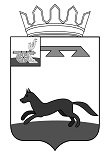 Совет депутатов Городищенского  сельского  поселения Хиславичского  района Смоленской областиРЕШЕНИЕот   09 декабря  2020 г.                     №  34О проведении публичных слушаний по проекту бюджета муниципального образования Городищенского сельского поселения Хиславичского района Смоленской области на 2021 год и плановый период 2022 и 2023 годовВ соответствии с Положением о порядке организации и проведения публичных слушаний в муниципальном образовании Городищенского сельского поселения Хиславичского района Смоленской области и Уставом муниципального образования Городищенского сельского поселения Хиславичского района Смоленской области  Совет депутатов Городищенского сельского поселения Хиславичского района Смоленской области РЕШИЛ:1. Опубликовать проект решения о бюджете муниципального образования Городищенского сельского поселения Хиславичского района Смоленской области на 2021 год и плановый период 2022 и 2023 годов в газете «Хиславичские известия» для предложений и замечаний.2. Провести публичные слушания по проекту решения  21 декабря 2020года в 10.00 часов по адресу: д. Городище ул.Центральная д.16 Хиславичского района Смоленской области в здании Администрации муниципального образования Городищенского сельского поселения.Глава муниципального образования Городищенского  сельского поселения Хиславичского  района  Смоленской  области                                   В.В. Якушев